        ҠАРАР                                                                                    РЕШЕНИЕО назначении выборов депутатов Совета сельского поселения Шаранский  сельсовет муниципального района Шаранский район Республики Башкортостан двадцать восьмого созыва		В связи с истечением срока полномочий депутатов Совета сельского поселения Шаранский сельсовет муниципального района Шаранский район Республики Башкортостан двадцать седьмого созыва, руководствуясь статьёй 10 Кодекса Республики Башкортостан, Совет сельского поселения Шаранский  сельсовет муниципального района Шаранский район Республики Башкортостан РЕШИЛ:Назначить на 8 сентября 2019 года выборы депутатов Совета сельского поселения Шаранский  сельсовет муниципального района Шаранский район Республики Башкортостан двадцать восьмого созыва.Опубликовать настоящее решение  в газете «Шаранские просторы» 21 июня 2019 года.Направить настоящее решение в территориальную избирательную комиссию  муниципального района Шаранский район Республики Башкортостан Заместитель председателя Совета                                                           И.А.Зилеевс. Шаран19.06.2019№ 51/390Башкортостан РеспубликаһыШаран районымуниципаль районыныңШаран ауыл Советыауыл биләмәһе Советы             452630 Шаран ауылы                 Кызыл урамы, 9Тел.(347) 2-22-43,e-mail:sssharanss@yandex.ruШаран  ауылы, тел.(34769) 2-22-43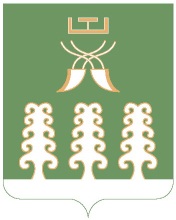 Республика БашкортостанСовет сельского поселенияШаранский сельсоветмуниципального районаШаранский район452630 с. Шаран ул. Красная,9Тел.(347) 2-22-43,e-mail:sssharanss@yandex.ruс. Шаран тел.(34769) 2-22-43